Муниципальное бюджетное образовательное учреждениеДополнительного образования «ДЕТСКО-ЮНОШЕСКИЙ центр творчества» г. Светогорск               Информационно-творческий  проект           «Инструменты народов мира»                                                                     Руководители: Грузднев С.В.- педагог ДО «ИЗО. Лепка»,                           Афонина Л.Н.Быстрова Л.Н., Ефимова Н.В.- педагоги муз. студии «Лира»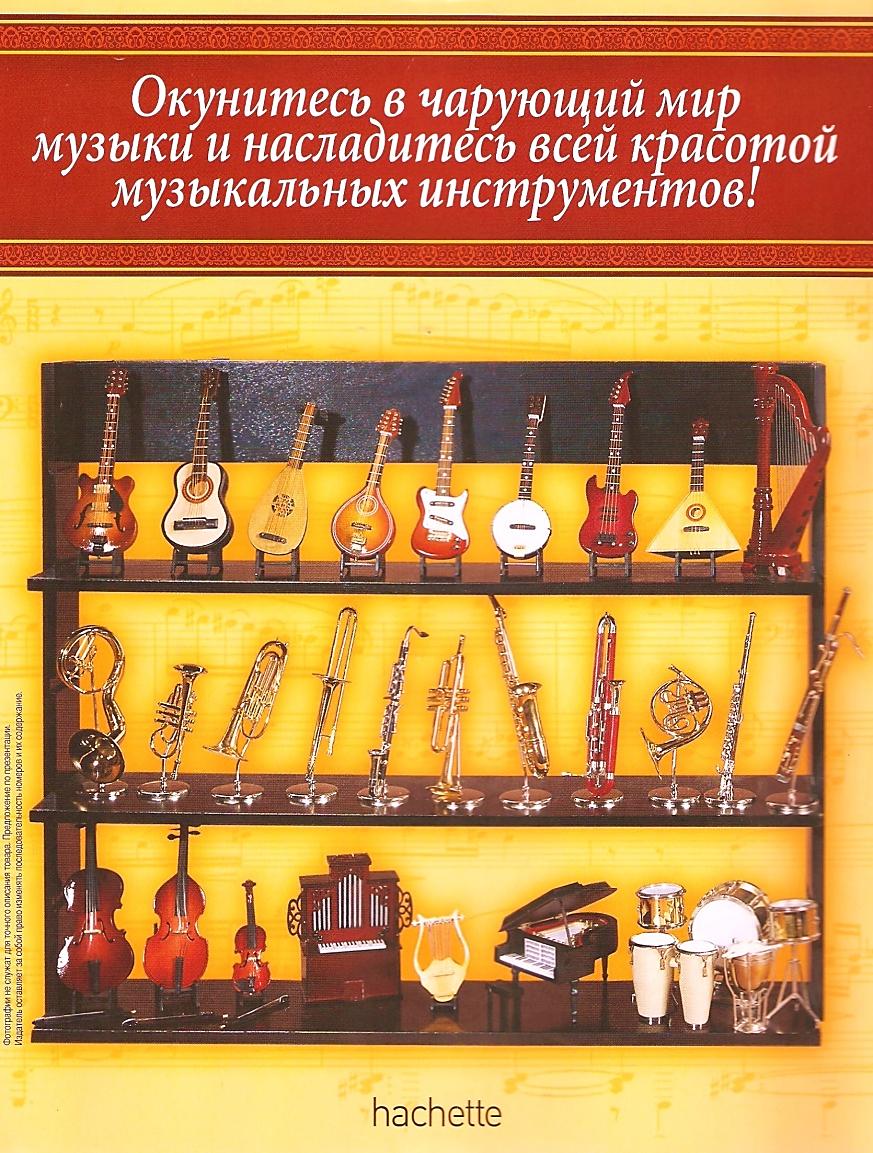 	        	              г. Светогорск                                                                2019 г.Оглавление:I. Аннотация……………………………………………………………………….1II.Введение: тема, проблема, цель, задачи……………………………………1-2педагогическая целесообразность…................................…..………………..…2 личностная ориентация………………………………………..............................2воспитательный аспект…………………………………………………………...2III.Этапы работы…………………………………………………………………..2IV. Содержание…………………………………………………………………. 2Приложение 1. Детская презентация……………………………………………3Приложение 2. Детский рисунок……………………………………………….4 V.Выводы………………………………………………………………………....5Используемая литература………………………………………………………5Приложения: …………………………………………………….…………….6-8I. Аннотация:       Данный проект является совместной работой обучающихся коллективов художественной направленности: музыкальной студии «Лира» и творческого объединения «ИЗО. Лепка». Учит взаимодействию при достижении совместного творческого результата и создании творческого продукта, развивает навыки информационного поиска, воспитывает толерантность, способствует самореализации личности подростка. В ходе проекта изготовлены презентации, плакаты, рисунки, рассказывающие об инструментах народов мира. II. Введение:     С самого рождения ребенок активно познает окружающий мир.Постепенно развиваясь и приобретая жизненный опыт, в творческой деятельности он  реализует свои мысли и чувства, наблюдения и впечатления.  И там, где есть фантазия,  свободный выбор,  где присутствует его настроение, его взгляд на мир, там начинается творчество. Но любое произведение кроме его творца должно иметь собеседника, должно волновать другие умы и сердца. А если при  создании своего шедевра автор погружается в новую атмосферу общения, знакомится с новыми образами,  приобретает новых друзей, единомышленников, соавторов,  то это уже – совместное, коллективное творчество.  И особенно  актуальной в жизнедеятельности подростков является их совместная деятельность,  взаимопомощь, взаимоподдержка, проникновение в духовный мир друг друга и сотрудничество во благо другого.     Именно в такие совместные творческие мини-проекты вылилась работа над изучением инструментов мира.Тема: «Инструменты мира»Проблема: определение возможностей совместной деятельности в достижении результата и создании продукта.Целью данного проекта является достижение общего результата совместной творческой деятельности  обучающихся ДО художественной направленности.Задачи: 1.Воспитывать нормы коллективного взаимодействия и творческой самореализации в совместной деятельности.2.Собрать и изучить дополнительный материал для рассказа или презентации (музыкант), создания рисунка или плаката (художник).3.Изготовить в группе (2чел.) мини-проект, представляющий редкий инструмент.Педагогическая целесообразность: Формирование творческого мышления подростков, самовыражения, самостоятельности на основе проектной  деятельности,  мотивация  интереса к коллективной  деятельности, формирование навыков информационного поиска и выделения необходимой информации.Личностная ориентация: социализация и самореализация личности посредством совместной творческой деятельности.Воспитательный аспект: создание привлекательной эмоциональной среды общения и сотрудничества.III. Этапы работы:Погружение в проект: определение проблемы, цели, задач, планирование работы, согласование методов и способов деятельности,  распределение по группам, распределение функций с учетом индивидуальных возможностей и способностей членов коллектива.Организация деятельности: сбор информации (изучение фотоматериалов, литературных произведений, работ живописцев, материалов сети Интернет), Осуществление деятельности: (подбор материала, изготовление эскизов, составление презентации).Презентация: представление результата работы над проектом, представление продукта проекта – рисунка, плаката. Выступление с рассказом.IV.Содержание:  1. Маршрутная карта проекта «Инструменты мира» 2.        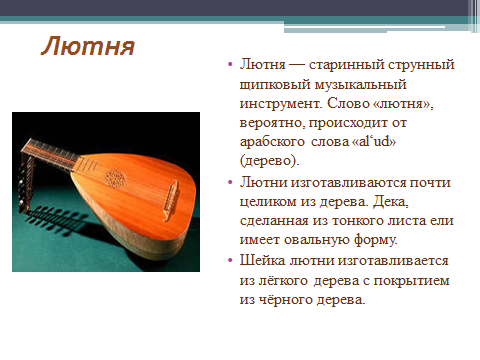 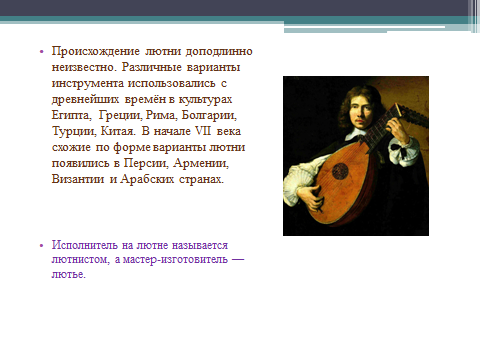 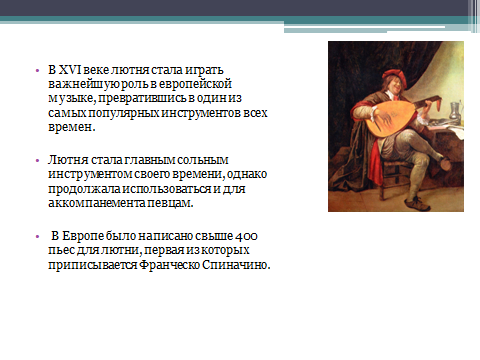 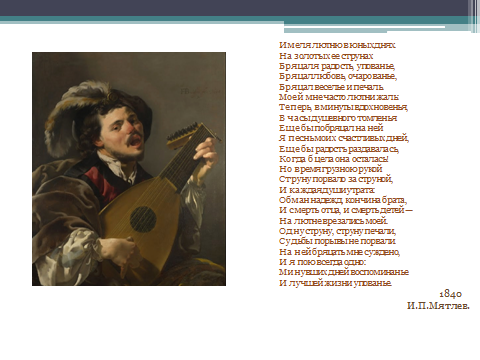 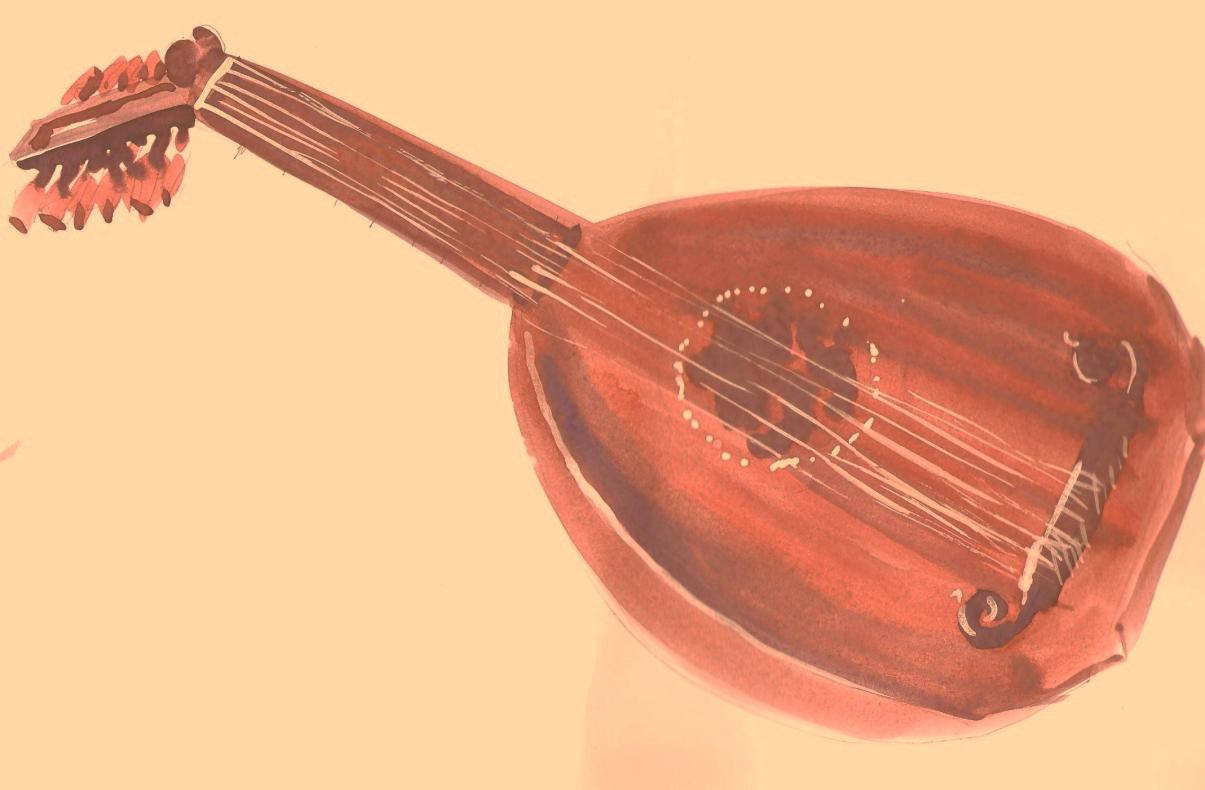 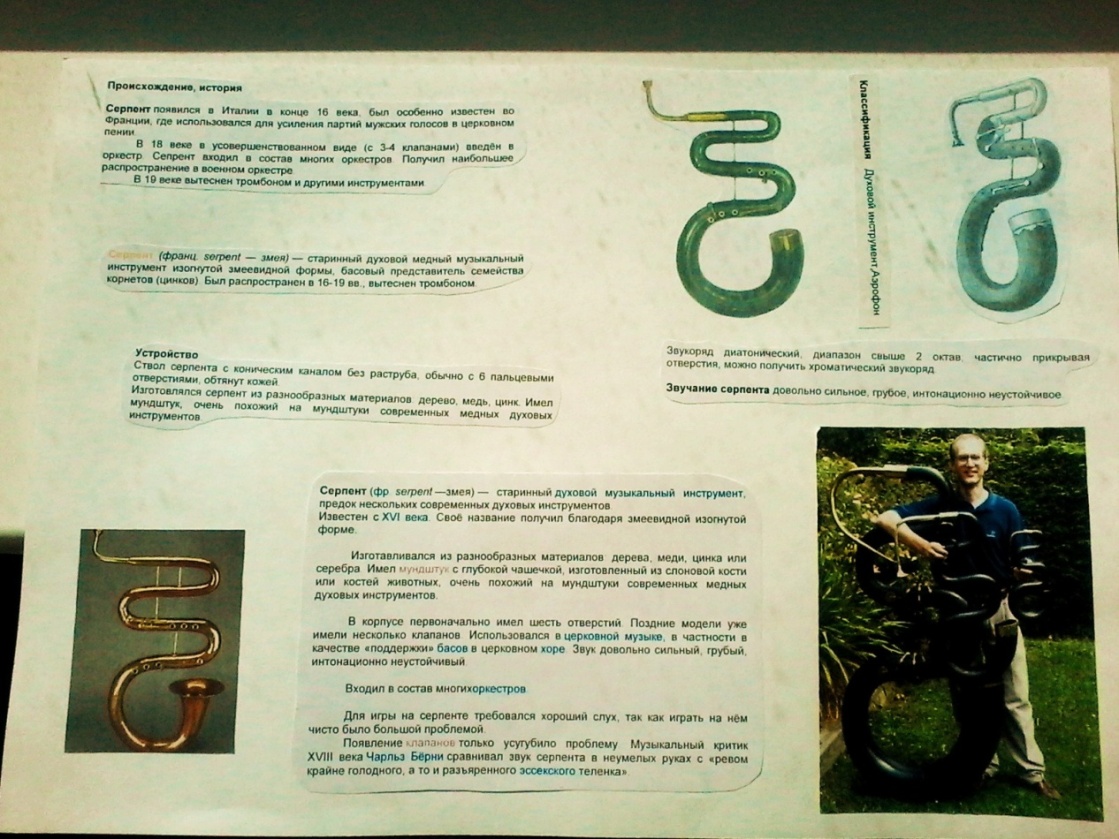 V. Выводы:   Ценное в этом проекте не только его продукт, но и сам процесс работы. Несомненно, совместная проектная деятельность подростков оказывает положительное влияние на развитие умений и навыков  в разработке проектов, создает предпосылки для возникновения интереса к творческой деятельности, помогает подростку адаптироваться в социуме, почувствовать свою нужность и значимость, оказывает содействие в проявлении  самостоятельности и самовыражения, формирует ответственность, дисциплинированность, нацеливает на достижение результата.Используемая литература:Материалы периодического издания «Коллекционные музыкальные инструменты». ООО «Ашет Коллекция»Материалы сайта www.muzyka-collection.ru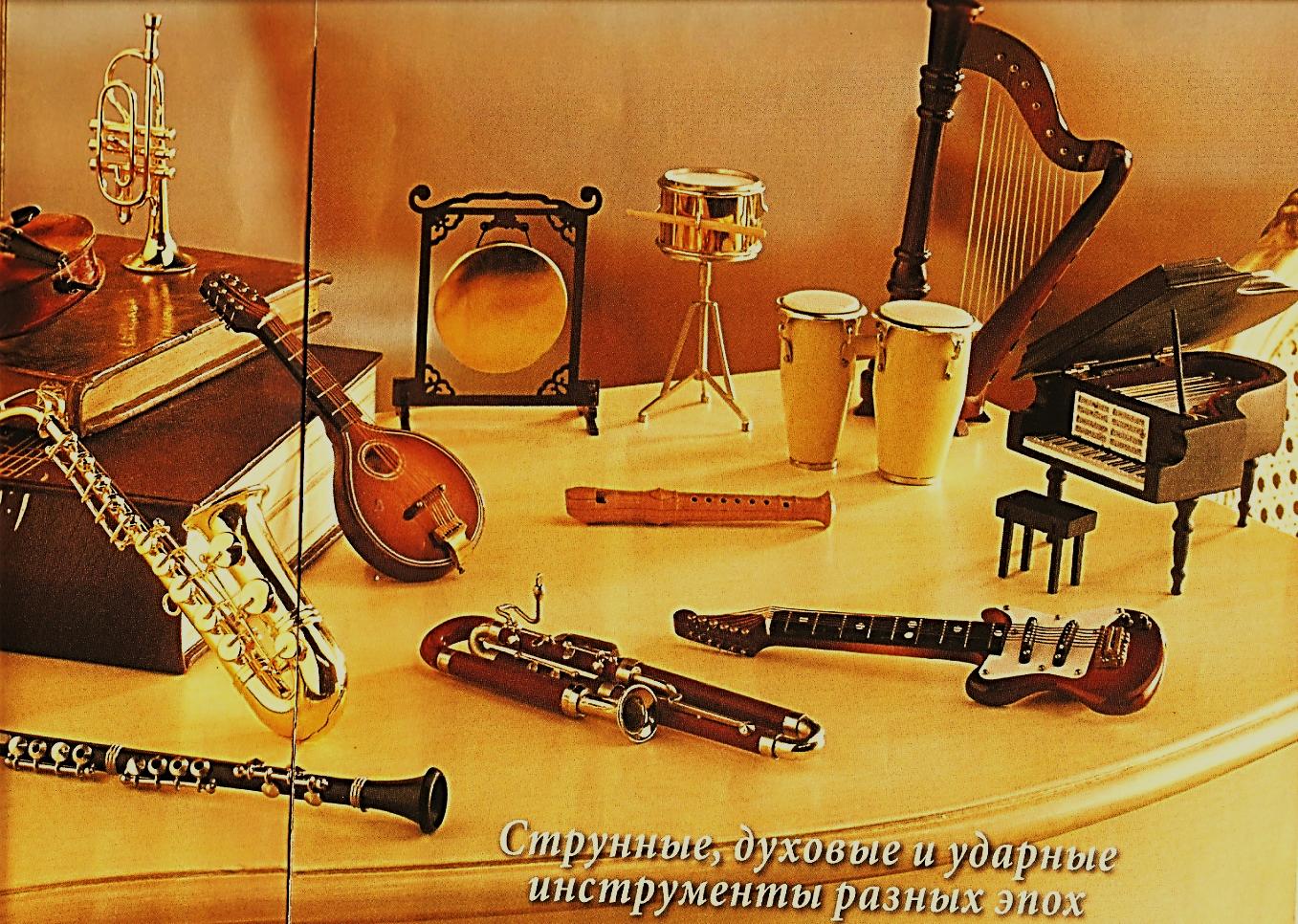 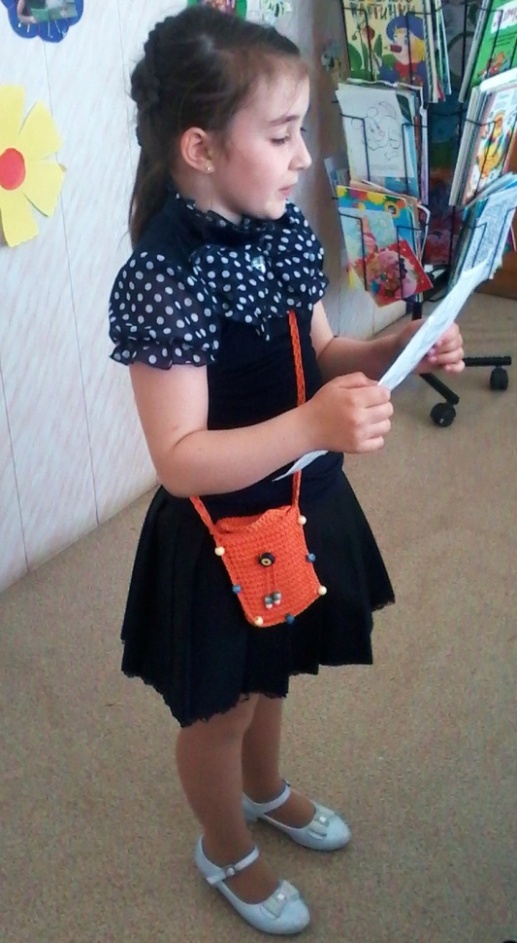 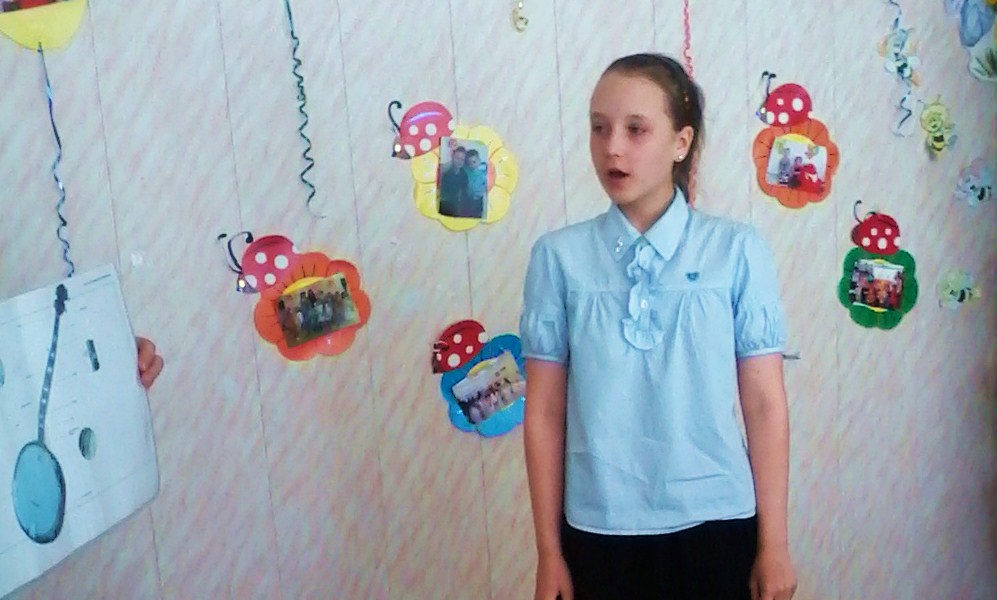 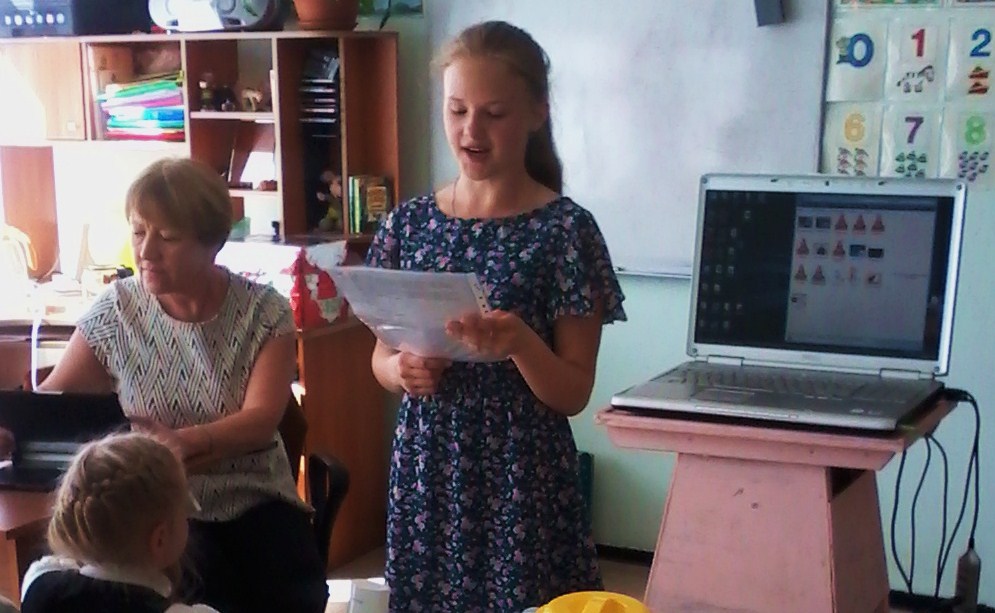 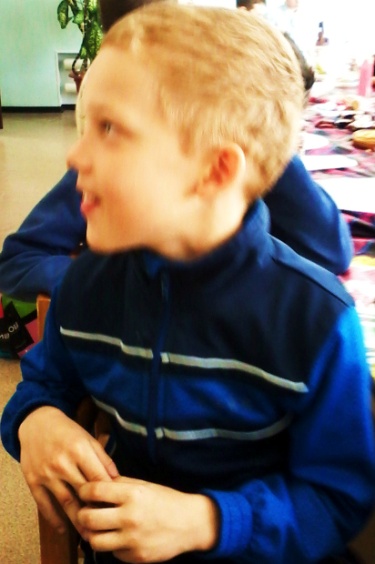 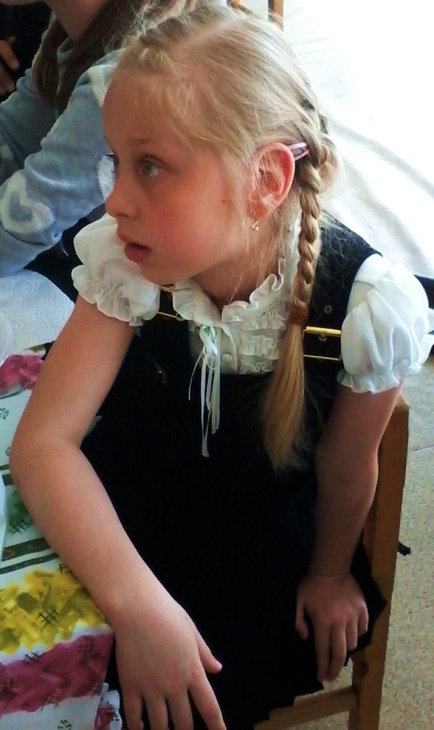 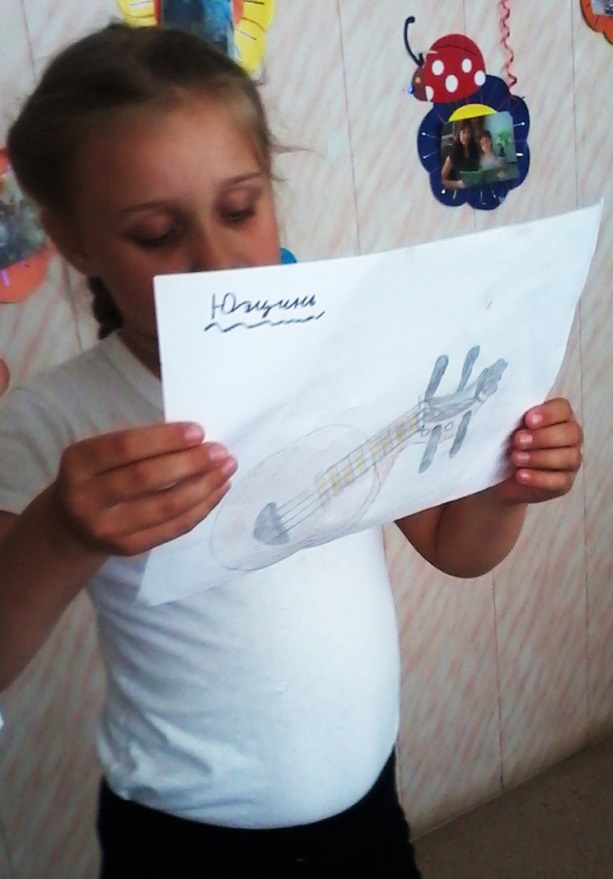 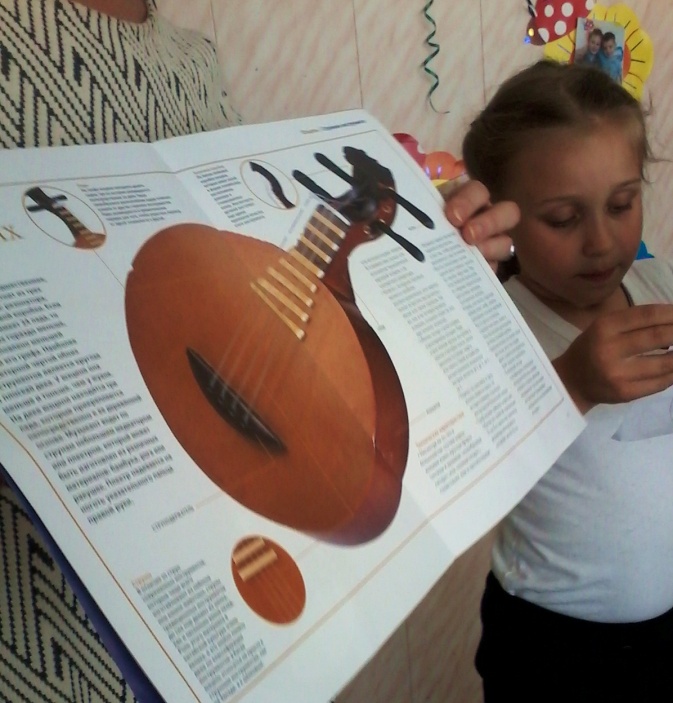 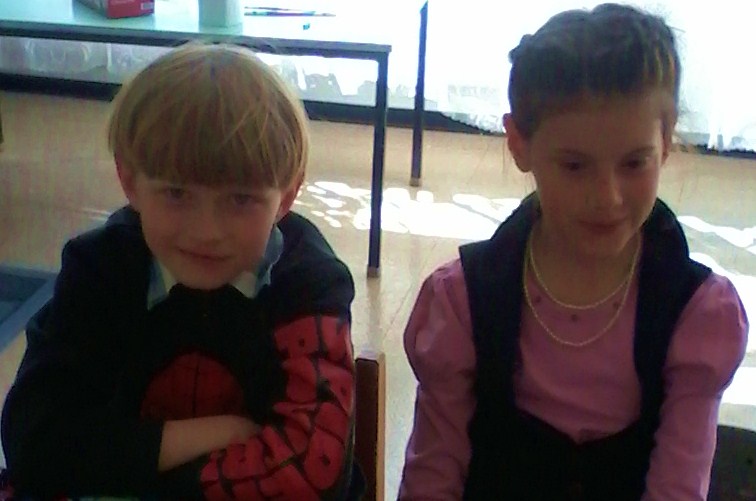 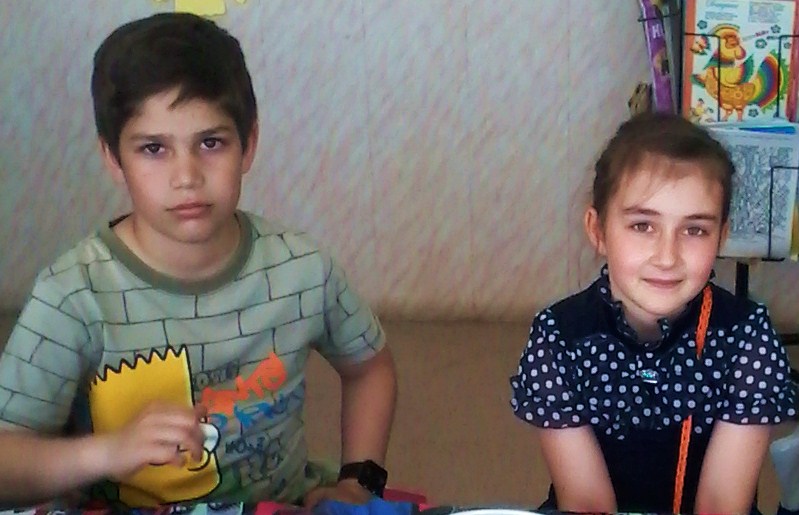 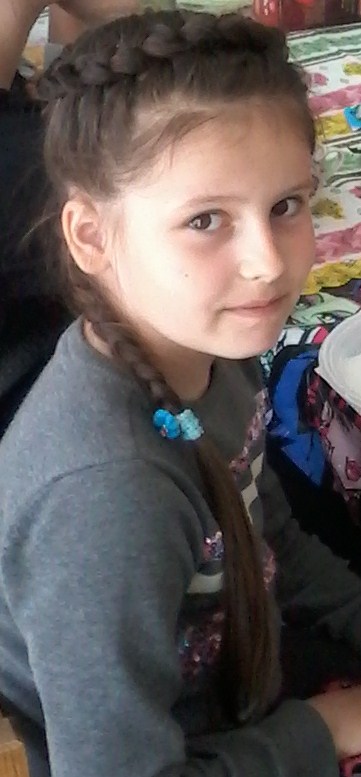 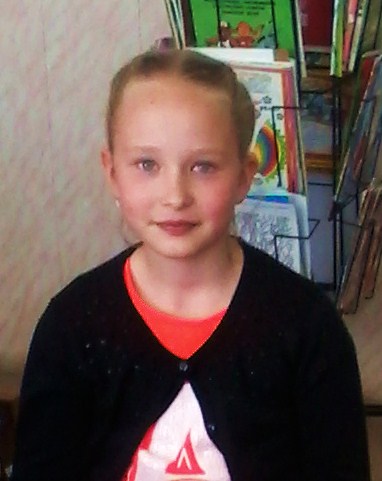 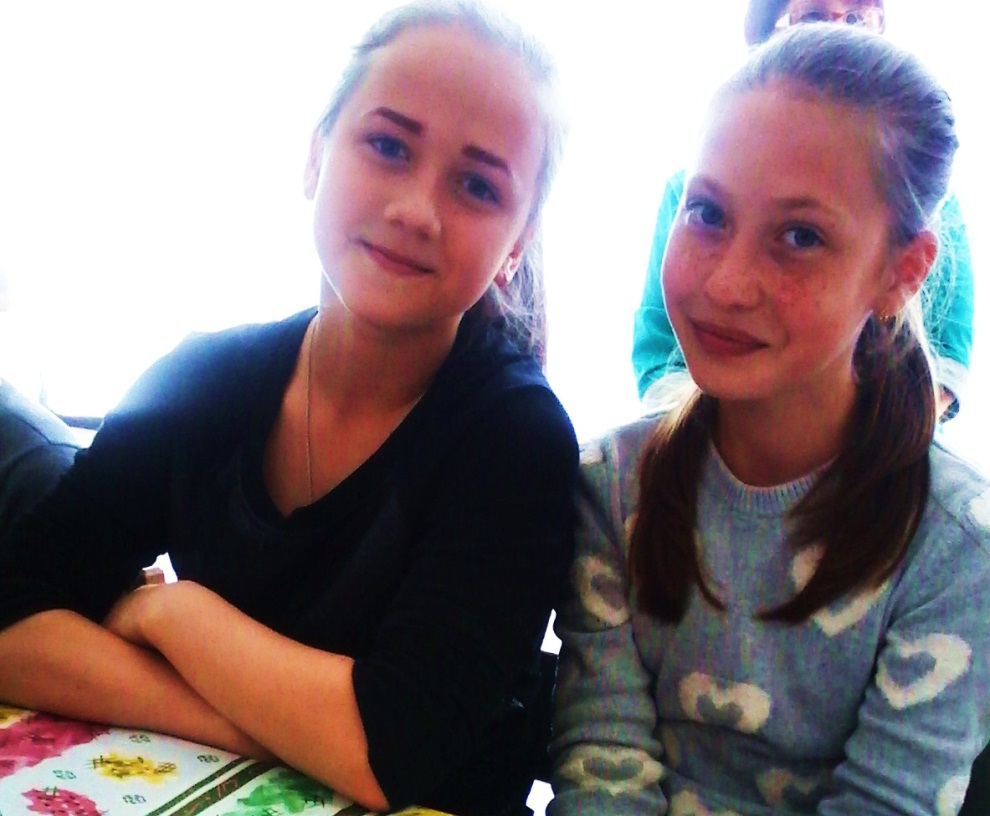 № п/пСодержание работыДеятельность обучающихся1Поиск информацииОба участника группы2Подготовка рассказа или презентацииМузыкант3Изготовление плаката или рисункаХудожник № п/пИнструмент Музыкант Художник 1Орган Яхин ЯрославБазарнова Кристина2Скрипка Куклина ПолинаКрасных Георгий3Контрабас Котельникова ДаринаГолубков Иван4Ситар Карпова МарияСоколова Изабелла5Лютня Герман ЕгорРедькина Алена6Ребаб Бойков АлександрХудобин Степан7БанджоВведенская ЛизаРедькин Алеша8Гонг Заикина Настяитенский Максим9Лира Абрамова ВаряПостричев Матвей10Барабан Михайлова ЮлианаКапцова Злата11ЮэциньНовокшанова СоняЯхин Ярослав